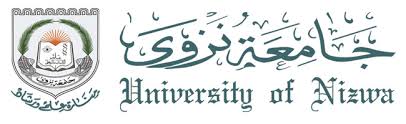 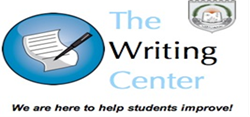   مختبر اللغة الإنجليزية مركز مهارات الكتابةجدول فصل الخريف 2017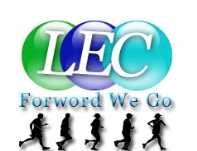  قواعد للطلبة الزائرين مركزي الدعم الأكاديمي تعد بيئة مركز مهارات الكتابة في مختبر اللغة الإنجليزية ومركز مسالك التعلم هي اللغة الإنجليزية لكل الموظفين والطلبة، أما في مختبر اللغة العربية التابع لمركز مهارات الكتابة فإنه يتميز ببيئة مغايرة وهي اللغة العربية الفصحى، فيُشجع طلبة جامعة نزوى التواصل باللغة المناسبة لكل مرفق للدعم الأكاديمي.لا تصحح مرافق الدعم الأكاديمي أعمال الطلبة، إنما توضح الأخطاء ويقوم الطالب بالتصحيح. مركز مهارات الكتابة و مركز مسالك التعلم يعززان المشاركة الفعالة في عملية التعلم و الكتابة من خلال استراتيجيات التوجيه لكل طالب.يتوقع من الطلبة إظهار الاحترام والسلوك الأخلاقي المناسب متماشيا مع قيم جامعة نزوى تجاه جميع زملائهم وطلبة الإسناد الأكاديمي والمدرسين والإداريين في مركز مهارات الكتابة ومركز مسالك التعلم.يطلب مركزا الدعم الأكاديمي من الطلبة التسجيل إلكترونيا للمواعيد من خلال الرابط التالي URL: http://cis/twc أو رابط موقع جامعة نزوى www.unizwa.edu.om ، ولن يتم تقديم خدمات المساعدة من دون موعد إلكترونييُرجى من الطلبة تسجيل مواعيدهم مسبقا، وكل من يحتاج إلى المساعدة في المهام الدراسية و مشاريع التخرج يُشجع على طلب المساعدة الأكاديمية باستمرار لتحسين مهارة الكتابة لديه.يتم تقديم الخدمة للمواعيد المسجلة أولا، ولكن تعطي مرافق الدعم الأكاديمي الأولوية للطلبة تحت الملاحظة بناء على تعليمات جامعة نزوى التي تحكم الإرشاد الأكاديمي و السياسات للحالات التي تحت الملاحظة.إذا لم يتمكن الطالب من الحضور للموعد المسجل لأي سبب من الأسباب، فعليه إلغاء الموعد إلكترونيا قبل وقت الموعد، وفي حالة عدم الإلغاء سيتم احتسابه كغياب. إلغاء الموعد في الوقت المناسب يمكّن الاستفادة للطلبة الأخرين من تلك الفترة الزمنية.عدم القدرة على الالتزام بالمواعيد والغياب مرتين (2) في الشهر نفسه، يُحرم الطالب من الاستفادة من خدمات مختبري المركز للفترة المتبقية من الشهر، وتتم عملية الحظر في نظام حجز الموعد إلكتروني تلقائياً‘ فعلى الطالب مقابلة مسؤول مركز مهارات الكتابة ومركز مسالك التعلم لإلغاء الحضر.يُرحب المركزي بالطلبة للاستفادة من خدمات وبرامج مرافق الدعم الأكاديمي خلال أوقات فراغهم، ولا يسمح لهم بالزيارة خلال مواعيد محاضراتهم الدراسية.تعد مرافق الدعم الأكاديمي (مركز مهارات الكتابة ومركز مسالك التعلم) بيئات صفية فعالة وليس مواقع لتجمع الأصدقاء، وليس للدراسة الذاتية غير المستهدفة لأهداف المساعدة الأكاديمية.لا يسمح للطلبة ترك مستلزماتهم الشخصية في مركزي الدعم الأكاديمي، وموظفو المركزين غير مسؤولين عن ذلك.يمنع منعاً باتا استخدام الهاتف المحمول داخل مركز مهارات الكتابة ومركز مسالك التعلم، ويُرجى إغلاقه عند دخول المركزين.لا يسمح باستعارة أو أخذ المراجع من المركزين تحت أي ظرف.يشجع المركزان الطلبة تقديم مقترحاتهم لتطوير المركزين، ويُرجى تقديم الاقتراحات بالمشاركة في إكمال الاستبانات السنوية، أو وضع الاقتراحات في صندوق المقترحات أو مقابلة مدير المركزين لمناقشة الاقتراحات أو الشكاوى.عدم الالتزام بالأنظمة الموضحة أعلاه يؤدي إلى حظر الطالب من الحضور إلى مركز مهارات الكتابة أو مركز مسالك التعلم لفترة مؤقتة أو دائمة.ورشات عمل (50 دقيقة) فرص التعلم لممارسة مهارات الكتابة والقراءة وتعلم المفرداتورشات عمل (50 دقيقة) فرص التعلم لممارسة مهارات الكتابة والقراءة وتعلم المفرداتورشات عمل (50 دقيقة) فرص التعلم لممارسة مهارات الكتابة والقراءة وتعلم المفرداتورشات عمل (50 دقيقة) فرص التعلم لممارسة مهارات الكتابة والقراءة وتعلم المفرداتورشات عمل (50 دقيقة) فرص التعلم لممارسة مهارات الكتابة والقراءة وتعلم المفرداتورشات عمل (50 دقيقة) فرص التعلم لممارسة مهارات الكتابة والقراءة وتعلم المفرداتالوقتالخميسالأربعاءالثلاثاءالثلاثاءالإثنينالأحدالوقتبرنامج تدريبي لطلاب الإسناد(ديريك)تمارين لممارسة القراءة(ديريك)تمارين لممارسة الكتابة(ديريك)تمارين لممارسة الكتابة(ديريك)تمارين لممارسة القراءة(ديريك)تمارين لممارسة الكتابة(ديريك)10:00ص-10:50ص-تمارين لممارسة الكتابة) قطرالندى)تمارين لممارسة القراءة) قطرالندى)تمارين لممارسة القراءة) قطرالندى)تمارين لممارسة الكتابة) قطرالندى)تمارين لممارسة القراءة)قطرالندى)11:00ص-11:50صجلسات محادثة (25 دقيقة)المناقشات الشفهية لتنمية مهارة التحدث باللغة العربية                 جلسات محادثة (25 دقيقة)المناقشات الشفهية لتنمية مهارة التحدث باللغة العربية                 جلسات محادثة (25 دقيقة)المناقشات الشفهية لتنمية مهارة التحدث باللغة العربية                 جلسات محادثة (25 دقيقة)المناقشات الشفهية لتنمية مهارة التحدث باللغة العربية                 جلسات محادثة (25 دقيقة)المناقشات الشفهية لتنمية مهارة التحدث باللغة العربية                 جلسات محادثة (25 دقيقة)المناقشات الشفهية لتنمية مهارة التحدث باللغة العربية                 جلسات محادثة (25 دقيقة)المناقشات الشفهية لتنمية مهارة التحدث باللغة العربية                 الخميسالأربعاءالثلاثاءالثلاثاءالإثنينالأحدالوقت10:30ص11:00ص12:00م10:30ص11:00ص12:00م10:30ص11:00ص12:00م10:30ص11:00ص12:00م10:30ص11:00ص12:00م10:30ص11:00ص12:00م10:30ص11:00ص12:00ماستشارات أكاديمية (25 دقيقة)تقديم المساعدة للطلاب في مشاريع التخرج, والواجبات المنزلية, والبحوث, والعروض المرئيةاستشارات أكاديمية (25 دقيقة)تقديم المساعدة للطلاب في مشاريع التخرج, والواجبات المنزلية, والبحوث, والعروض المرئيةاستشارات أكاديمية (25 دقيقة)تقديم المساعدة للطلاب في مشاريع التخرج, والواجبات المنزلية, والبحوث, والعروض المرئيةاستشارات أكاديمية (25 دقيقة)تقديم المساعدة للطلاب في مشاريع التخرج, والواجبات المنزلية, والبحوث, والعروض المرئيةاستشارات أكاديمية (25 دقيقة)تقديم المساعدة للطلاب في مشاريع التخرج, والواجبات المنزلية, والبحوث, والعروض المرئيةاستشارات أكاديمية (25 دقيقة)تقديم المساعدة للطلاب في مشاريع التخرج, والواجبات المنزلية, والبحوث, والعروض المرئيةاستشارات أكاديمية (25 دقيقة)تقديم المساعدة للطلاب في مشاريع التخرج, والواجبات المنزلية, والبحوث, والعروض المرئيةالخميسالأربعاءالثلاثاءالثلاثاءالإثنينالأحدالوقت9:00 ص9:30 ص10:00 ص10:30 ص11:00 ص11:30  ص12:00 ص12:30 ص9:00 ص9:30 ص10:00 ص10:30 ص11:00 ص11:30  ص12:00 ص12:30 ص9:00 ص9:30 ص10:00 ص10:30 ص11:00 ص11:30  ص12:00 ص12:30 ص9:00 ص9:30 ص10:00 ص10:30 ص11:00 ص11:30  ص12:00 ص12:30 ص(لكل على حِدة) دروس عملية مصغرة (25 دقيقة)(لكل على حِدة) دروس عملية مصغرة (25 دقيقة)(لكل على حِدة) دروس عملية مصغرة (25 دقيقة)(لكل على حِدة) دروس عملية مصغرة (25 دقيقة)(لكل على حِدة) دروس عملية مصغرة (25 دقيقة)(لكل على حِدة) دروس عملية مصغرة (25 دقيقة)(لكل على حِدة) دروس عملية مصغرة (25 دقيقة)الجمعةالأحد - الخميسالأحد - الخميسالأحد - الخميسالأحد - الخميسالأحد - الخميسالأحد - الخميستبدأ من 8:30 وتنتهي 12:30م تبدأ 8:30ص وتنتهي 3:30مالقراءة والكتابة و تعلم المفردات و الاستعداد للامتحانات والمساعدة في فهم المهام الدراسيةطور كفاءتك اللغوية في اللغة العربية مع موجهين أكاديمينتبدأ 8:30ص وتنتهي 3:30مالقراءة والكتابة و تعلم المفردات و الاستعداد للامتحانات والمساعدة في فهم المهام الدراسيةطور كفاءتك اللغوية في اللغة العربية مع موجهين أكاديمينتبدأ 8:30ص وتنتهي 3:30مالقراءة والكتابة و تعلم المفردات و الاستعداد للامتحانات والمساعدة في فهم المهام الدراسيةطور كفاءتك اللغوية في اللغة العربية مع موجهين أكاديمينتبدأ 8:30ص وتنتهي 3:30مالقراءة والكتابة و تعلم المفردات و الاستعداد للامتحانات والمساعدة في فهم المهام الدراسيةطور كفاءتك اللغوية في اللغة العربية مع موجهين أكاديمينتبدأ 8:30ص وتنتهي 3:30مالقراءة والكتابة و تعلم المفردات و الاستعداد للامتحانات والمساعدة في فهم المهام الدراسيةطور كفاءتك اللغوية في اللغة العربية مع موجهين أكاديمينتبدأ 8:30ص وتنتهي 3:30مالقراءة والكتابة و تعلم المفردات و الاستعداد للامتحانات والمساعدة في فهم المهام الدراسيةطور كفاءتك اللغوية في اللغة العربية مع موجهين أكاديمين" طلبة الإسناد الأكاديمي لتقديم المساعدة الأكاديمية وليس لأداء أو إنجاز أعمالكم أو مهامكم أو مشاريعكم" طلبة الإسناد الأكاديمي في مركز مهارات الكتابة  " طلبة الإسناد الأكاديمي لتقديم المساعدة الأكاديمية وليس لأداء أو إنجاز أعمالكم أو مهامكم أو مشاريعكم" طلبة الإسناد الأكاديمي في مركز مهارات الكتابة  " طلبة الإسناد الأكاديمي لتقديم المساعدة الأكاديمية وليس لأداء أو إنجاز أعمالكم أو مهامكم أو مشاريعكم" طلبة الإسناد الأكاديمي في مركز مهارات الكتابة  " طلبة الإسناد الأكاديمي لتقديم المساعدة الأكاديمية وليس لأداء أو إنجاز أعمالكم أو مهامكم أو مشاريعكم" طلبة الإسناد الأكاديمي في مركز مهارات الكتابة  " طلبة الإسناد الأكاديمي لتقديم المساعدة الأكاديمية وليس لأداء أو إنجاز أعمالكم أو مهامكم أو مشاريعكم" طلبة الإسناد الأكاديمي في مركز مهارات الكتابة  " طلبة الإسناد الأكاديمي لتقديم المساعدة الأكاديمية وليس لأداء أو إنجاز أعمالكم أو مهامكم أو مشاريعكم" طلبة الإسناد الأكاديمي في مركز مهارات الكتابة  " طلبة الإسناد الأكاديمي لتقديم المساعدة الأكاديمية وليس لأداء أو إنجاز أعمالكم أو مهامكم أو مشاريعكم" طلبة الإسناد الأكاديمي في مركز مهارات الكتابة  